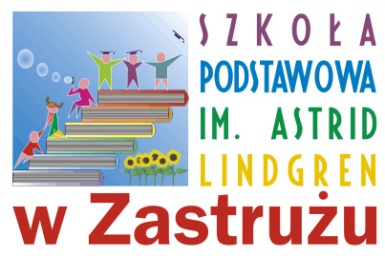 PRZEDMIOTOWY SYSTEM OCENIANIA Z PLASTYKI W KLASACH IV – VI W SZKOLE PODSTAWOWEJ IM. ASTRID LINDGREN W ZASTRUŻURok szkolny 2016/2017Przedmiotowy system oceniania zgodny jest z Rozporządzeniem MEN Rozporządzeniem Ministra Edukacji Narodowej z dnia 10 czerwca 2015 r. w sprawie szczegółowych warunków 
i sposobu oceniania, klasyfikowania i promowania uczniów i słuchaczy w szkołach publicznychPrzedmiotowy system oceniania zgodny jest ze Statutem Szkoły Podstawowej im. Astrid Lindgren w Zastrużu (tekst ujednolicony wraz ze zmianami) Ocenianie bieżące ma na celu wspieranie uczenia się i polega na systematycznej obserwacji, sprawdzaniu i dokumentowaniu osiągnięć edukacyjnych ucznia, wysiłku wkładanego w wywiązywanie się z obowiązków oraz postępów w nabywaniu wiadomości i umiejętności.2.	Ocenianie klasyfikacyjne, począwszy od klasy czwartej, ustala się według następującej skali:1)	stopień  celujący			cel		6           2)	stopień  bardzo dobry			bdb 		5          3)	stopień dobry 				db 		4          4)	stopień dostateczny			dst		3             5)	stopień dopuszczający		dop		2            6)	stopień  niedostateczny		ndst		1          3.	Ustala się następujące kryteria oceniania:1)	stopień celujący – uczeń spełnia wszystkie kryteria na ocenę bardzo dobrą,  a ponadto:a)	wykazuje szczególne zainteresowanie przedmiotem,b)	samodzielnie formułuje problemy, jest dociekliwy i konsekwentnie dąży do rozwiązania problemu,c)	bierze udział w konkursach, zawodach, olimpiadach itp.;2)	stopień bardzo dobry – uczeń opanował wiadomości  i umiejętności wyznaczone zakresem  treści nauczania, tzn.:a)	często wykazuje się znajomością i rozumieniem wielu pojęć,b)	sprawnie i precyzyjnie posługuje się odpowiednią terminologią w wymiarze teoretycznym i praktycznym,c)	jasno i logicznie rozumuje,d)	samodzielnie rozwiązuje zadania,e)	rozwiązuje problemy w sposób wyczerpujący i twórczy,f)	rzadko popełnia błędy,g)	jego wypowiedzi ( ustne i pisemne ) są dojrzałe językowo i stylistycznie, posługuje się bogatym słownictwem,h)	chętnie współdziała w zespole i grupie,i)	chętnie podejmuje działania, które są zaplanowane i dobrze zorganizowane;3)	stopień dobry – uczeń opanował wiadomości i umiejętności  wyznaczone zakresem treści nauczania, tzn.:a)	wykazuje się znajomością i rozumieniem wielu pojęć,b)	sprawnie, ale nie zawsze precyzyjnie, posługuje się odpowiednią  terminologią       w wymiarze teoretycznym  i   praktycznym,c)	logicznie rozumuje, przy czym nie zawsze wybiera prosty sposób rozwiązania,d)	samodzielnie rozwiązuje typowe zadania,e)	przy rozwiązywaniu problemu, nie uwzględnia wszystkich   jego  aspektów,f)	jego wypowiedzi ( ustne i pisemne) są poprawne językowo i stylistycznie,g)	współdziała w grupie lub zespole, zachowując odpowiednie normy;4)	stopień dostateczny  – uczeń opanował wiadomości i umiejętności  istotne wewnątrz-przedmiotowo, istotne ponad-przedmiotowo oraz użyteczne, tzn.:a)	zna i rozumie podstawowe pojęcia,b)	przy rozwiązywaniu zadań nie zawsze  sprawnie posługuje się odpowiednią terminologią w wymiarze teoretycznym,c)	czasami samodzielnie analizuje i rozwiązuje typowe zadania,d)	najczęściej rozwiązuje zadania przy pomocy nauczyciela, popełnia błędy,e)	zadania rozwiązuje nie zawsze starannie,f)	jego wypowiedzi ( ustne i pisemne ) są na ogół poprawne językowo i stylistycznie, posługuje się jednak ubogim słownictwem,g)	współdziała w zespole lub grupie, zachowując odpowiednie normy;5)	stopień dopuszczający – uczeń opanował wiadomości i umiejętności, które są konieczne (tj. łatwe, najistotniejsze wewnątrzprzedmiotowe i ponadprzedmiotowe oraz najbardziej użyteczne), aby mógł kontynuować naukę, tzn.:a)	zna najbardziej podstawowe pojęcia,b)	analizuje i rozwiązuje zadania najczęściej z pomocą nauczyciela,c)	czasami samodzielnie potrafi rozwiązać proste  zadania w sytuacjach typowych, d)	zadania rozwiązuje długo, czasami niestarannie,e)	bardzo często popełnia błędy,f)	jego wypowiedzi ( ustne i pisemne ) są mało poprawne językowo i stylistycznie,g)	współdziała w zespole lub grupie, zachowując odpowiednie normy, ale jego działania są nie zawsze skuteczne;6)	stopień niedostateczny – uczeń nie opanował wiadomości i umiejętności, które są konieczne,  aby mógł kontynuować naukę w klasie programowo wyższej.4.	Oceny bieżące z zajęć edukacyjnych dla uczniów z upośledzeniem umysłowym w stopniu umiarkowanym lub znacznym są ocenami opisowymi.5.	Przedmiotem oceny jest także wysiłek ucznia wkładany w wywiązywanie się 
z obowiązków szkolnych ze szczególnym uwzględnieniem przygotowania się do lekcji, przygotowania dodatkowych prac z własnej inicjatywy lub zlecanych  przez nauczyciela, prac domowych, aktywnego udziału w lekcjach.6.	Ocena klasyfikacyjna z danego przedmiotu ustalana jest na podstawie minimum 3 ocen.  Ocena ta nie powinna być ustalana, jako średnia arytmetyczna.7.	Oceny bieżące powinny być wystawiane za różne, zależne od specyfiki przedmiotu formy aktywności ucznia, nauczyciel powinien stosować różnorodne, choć nie równoważne metody sprawdzania wiadomości i umiejętności ucznia.8. Stosuje się następujące sposoby  sprawdzania osiągnięć edukacyjnych:1)	twórcze prace uczniów;2)	obserwacja ucznia, w tym: przygotowanie do lekcji, aktywność na lekcji,  praca       w grupie;3)	inne formy aktywności, np. kart pracy, referaty, doświadczenia, udział w konkursach, zawodach, olimpiadach, wykonanie pomocy dydaktycznych, realizacja projektów edukacyjnych, itp.9.	W przypadku nie dotrzymania przez nauczyciela terminu sprawdzania i oddania prac uczniom, wpisane mogą być do dziennika tylko oceny satysfakcjonujące ucznia.10.	Uczeń ma prawo do poprawy prac w terminie uzgodnionym przez nauczyciela.11.	Nauczyciel powinien przechowywać prace do końca roku szkolnego.12. Uczeń/ uczennica może w ciągu semestru zgłosić nauczycielowi trzy razy nieprzygotowanie do zajęć (brak zadania domowego, brak pracy, brak przyborów). W przypadku nieprzygotowania uczeń/ uczennica ma obowiązek w ustalonym z nauczycielem terminie uzupełnić wszelkie zaległości. Konsekwencją czwartego nieprzygotowania do zajęć jest informacja skierowana do wychowawcy oraz rodziców lub opiekunów (wpisana do dzienniczka ucznia). Przygotowanie do zajęć może być ocenione pod koniec każdego semestru.    13. Nauczyciel stosuje na zajęciach systematycznie elementy oceniania kształtującego:a) Cele lekcji w języku ucznia (po zajęciach nauczyciel sprawdza stopień realizacji celów).b) Stosowana jest samoocena oraz ocena koleżeńska.c) Nauczyciel przekazuje uczniom informacje zwrotne (ustne lub pisemne).d) Uczeń ma prawo do poprawy sprawdzianu, kartkówki, pracy, odpowiedzi po zapoznaniu się z informacją zwrotną nauczyciela w uzgodnionym terminie.e) Nauczyciel podaje kryteria do wykonania zadań.f) Stosuje się pytania kluczowe.g) Doceniany jest wkład i zaangażowanie ucznia we własny rozwój.14. Przed rocznym klasyfikacyjnym zebraniem plenarnym rady pedagogicznej nauczyciel prowadzący zajęcia edukacyjne jest zobowiązany poinformować ucznia i jego rodziców (prawnych opiekunów) o przewidywanej dla niego rocznej oceny klasyfikacyjnej. 15.	Ustala się warunki oraz tryb uzyskiwania wyższych niż przewidywane roczne oceny klasyfikacyjne z obowiązkowych i dodatkowych zajęć edukacyjnych:1)	najpóźniej na 3 tygodnie przed  rocznym klasyfikacyjnym zebraniem plenarnym rady pedagogicznej nauczyciele poszczególnych zajęć edukacyjnych informują uczniów 
o przewidywanej rocznej ocenie klasyfikacyjnej,2)	informacja ta jest wpisywana w dzienniczku ucznia lub zeszycie przedmiotowym, 3)	przewidywaną roczną ocenę klasyfikacyjną nauczyciel wpisuje w dzienniku lekcyjnym w kolumnie poprzedzającej wpis oceny rocznej.4)	wychowawca klasy w ciągu 3 dni roboczych od terminu, o którym mowa w pkt. 1 organizuje zebranie rodziców, na którym przekazuje informacje o przewidywanych rocznych ocenach klasyfikacyjnych w formie pisemnej. Fakt ten odnotowuje w dzienniku lekcyjnym,5)	w przypadku nieobecności rodziców na zebraniu, wychowawca klasy przekazuje informację o przewidywanych rocznych ocenach klasyfikacyjnych przez ucznia,6)	uczeń, jego rodzice lub wychowawca klasy mogą wnioskować o podwyższenie przewidywanej rocznej oceny klasyfikacyjnej do nauczyciela określonego przedmiotu w terminie nie późniejszym niż 2 tygodnie przed rocznym klasyfikacyjnym zebraniem plenarnym rady pedagogicznej,7)	 przewidywana roczna ocena klasyfikacyjna może być podwyższona o jeden stopień.8)	formy, zakres materiału, termin i wymagania edukacyjne niezbędne do uzyskania wyższej niż przewidywana rocznej oceny klasyfikacyjnej określa nauczyciel prowadzący zajęcia edukacyjne,9)	informacja, o której mowa w pkt. 8 przekazywana jest uczniowi i jego rodzicom 
w formie pisemnej w zeszycie przedmiotowym i opatrzona jest podpisem ucznia, rodzica i nauczyciela, a w przypadku przedmiotów artystycznych i wychowania fizycznego w innej formie pisemnej,10) roczna ocena klasyfikacyjna może być niższa niż przewidywana, jeżeli kolejne oceny bieżące są niższe od przewidywanej.Wszystkie sporne sprawy związane z ocenianiem uczniów/ uczennic rozstrzygane będą zgodnie w Wewnątrzszkolnym Systemem Oceniania oraz rozporządzeniem MEN.Przedmiotowy system oceniania opracował zespół nauczycieli kl. IV-VIJoanna Kulpińska, Agnieszka Szponarska, Barbara Mroczek, Małgorzata Kluska